 Stage 2 Geography and Visual Arts – Sustainability and Sydney Metro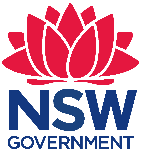 Revesby Public School is a community-based metropolitan school situated 30 kilometres south-west of the centre of Sydney. The school is in a residential area in close proximity to both Revesby railway station and the M5 South West Motorway. The school has an enrolment of 332 students with 78 per cent of the population coming from language backgrounds other than English. The school has 12 mainstream classes (K-6) and three support classes for students with disabilities (mild intellectual disability [IM], moderate intellectual disability [IO] and autism).Sustainability and Sydney MetroStage 2 (3 composite classes) – duration 10 weeks (3 lessons per week)Unit contextThis unit was written by Athanasia Radic, Joan Henry, Christina George and Louise Tate of Revesby Public School. It was created, trialled and peer reviewed as part of a professional development program in inquiry-based learning for primary and secondary school teachers. The professional development courses were part of a pilot partnership between the NSW Government’s Sydney Metro transport agency and Western Sydney University. Facilitated by Western Sydney University’s Education Knowledge Network, the professional development program aimed to develop teacher expertise in inquiry-based learning using a real-life example of a major infrastructure project in delivery stage. The unit is aligned to NSW Education Standards Authority (NESA) syllabuses specifically the Geography K-10 Syllabus (2015) and Creative Arts K-6 Syllabus (2006) and the Australian Curriculum.Sydney Metro is Australia’s biggest public transport project.Syllabus outcomes and cross-curriculum prioritiesSydney Metro Stage 2, Term 3 – Sustainability
Four quality questionsDriving QuestionsHow can we as architects design a sustainable train station of the future?Focus questionsWhat is sustainability?How and what measures has Sydney Metro taken to minimise the impact on the environment?Project calendar and key stepsStage 2 Sydney Metro success criteriaTeaching and learning sequenceKWL chart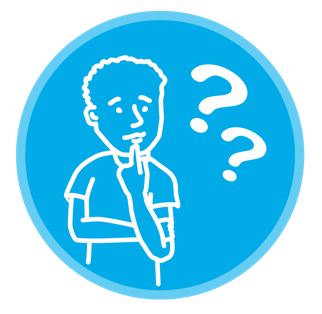 Plan/design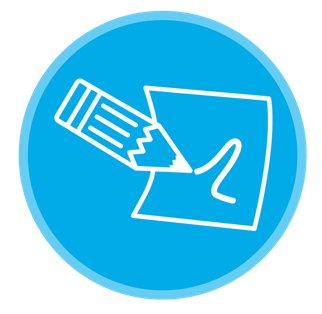 Team members:	Gallery walkSTEM rolesImages Left to right: Mohamed Hassan from Pixabay, Mohamed Hassan from Pixabay, Alejandra Jimenez from Pixabay,  from . 
All images on this page are free to use according to the Pixabay Licenseby lowrieedwards03. Downloaded from https://www.tes.com/teaching-resource/scamper-cards-11778439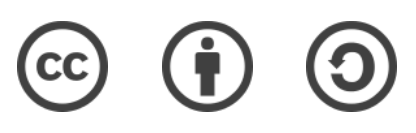 by lowrieedwards03. Downloaded from https://www.tes.com/teaching-resource/scamper-cards-11778439by lowrieedwards03. Downloaded from https://www.tes.com/teaching-resource/scamper-cards-11778439by lowrieedwards03. Downloaded from https://www.tes.com/teaching-resource/scamper-cards-11778439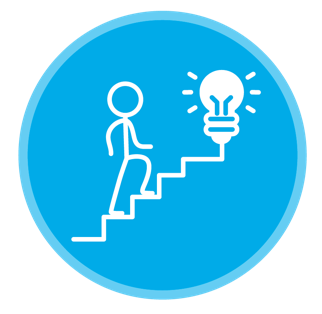 How will your train station be sustainable?
What will you include in your model?What is sustainability?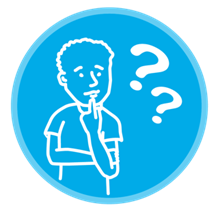 How can we help sustain our environment?How have humans impacted the environment?What were the 5 elements of sustainability addressed by your design and why were they used?Sustainability element 1:Sustainability element 2:Sustainability element 3:Sustainability element 4Sustainability element 5:How have you linked your ideas for your design to the measures taken 
by Sydney Metro when they designed the Metro?YouTube resources for sustainability projectPhotos from the unit and work samples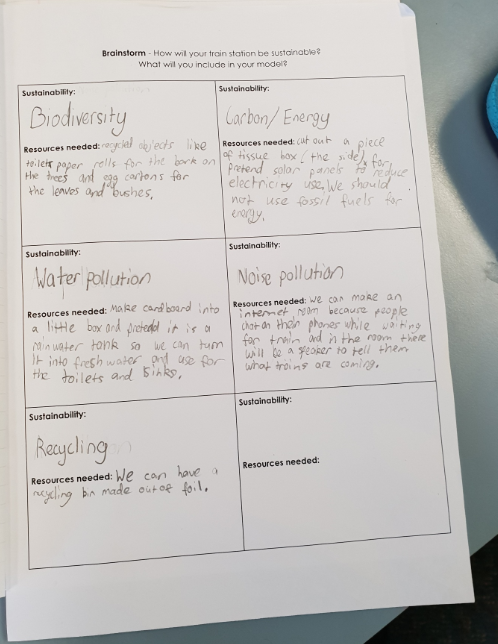 Brainstorming In groups, students worked together to define the elements of sustainability and how they could consider it in their designs. They had to plan what resources were needed to design their sustainable model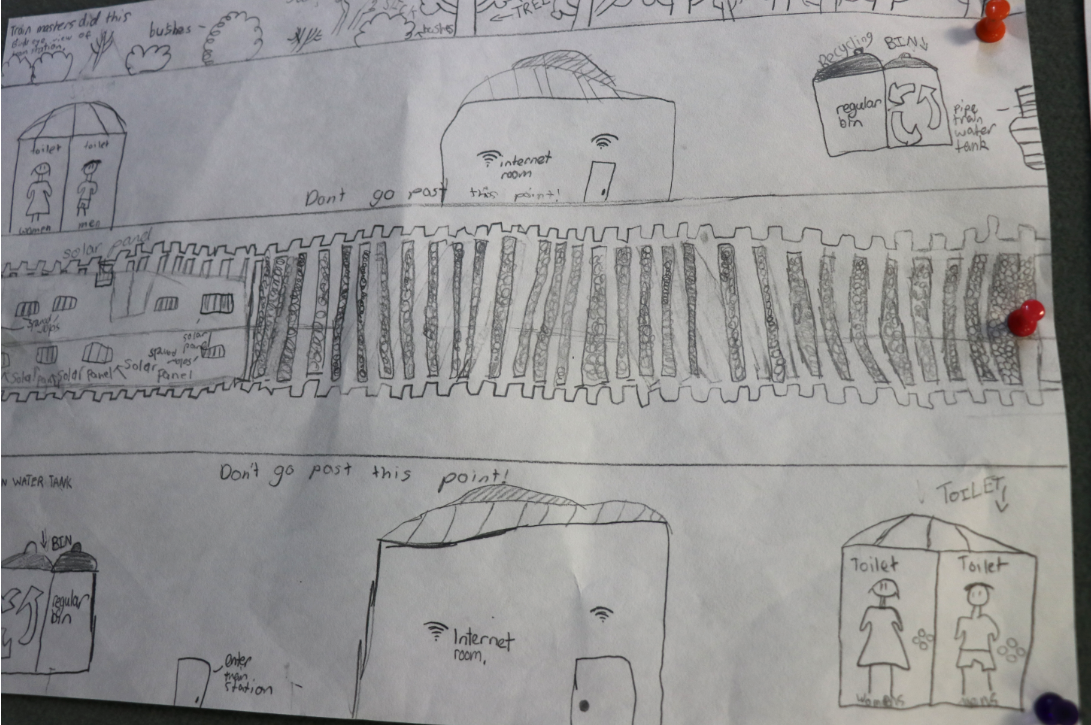 Plan/design Students worked in small groups sketching their sustainable train station. They had to use 5 out of the 7 elements of sustainability in their plan.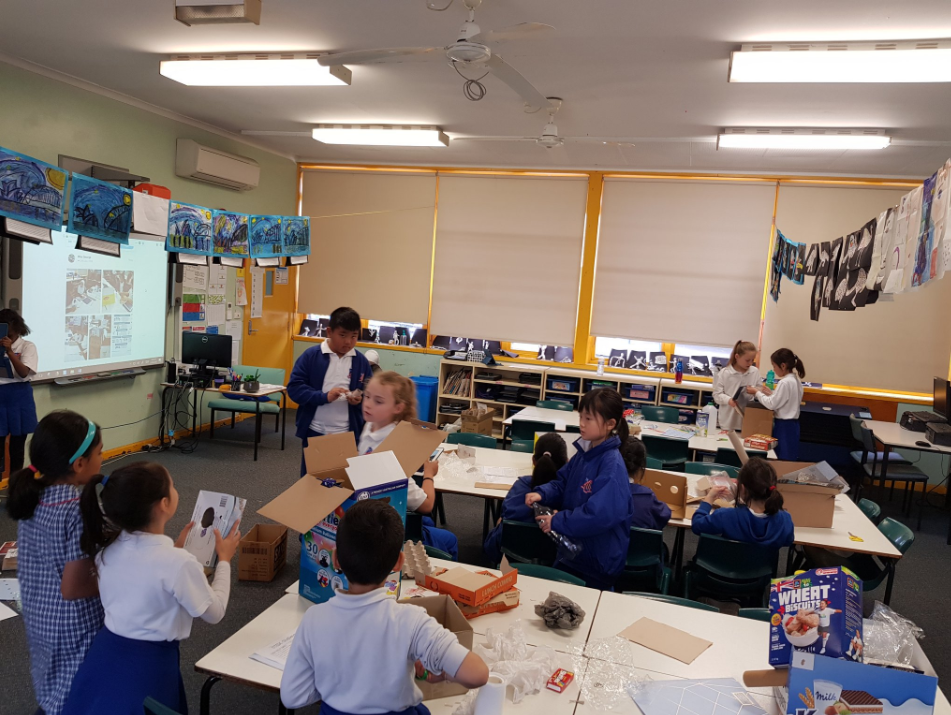 Create/developStudents brought in recycled materials as this was one of the requirements. They started constructing their sustainable train station.Photos from the unit and work samplesStudents working collaboratively to complete their projects.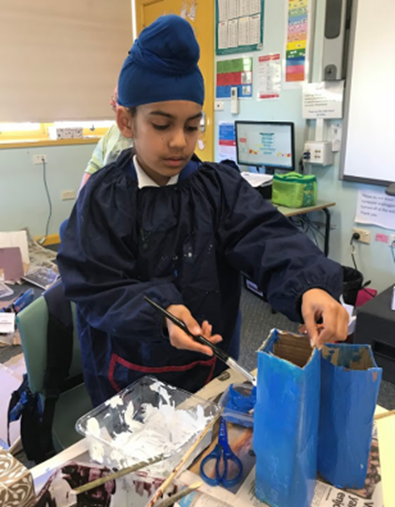 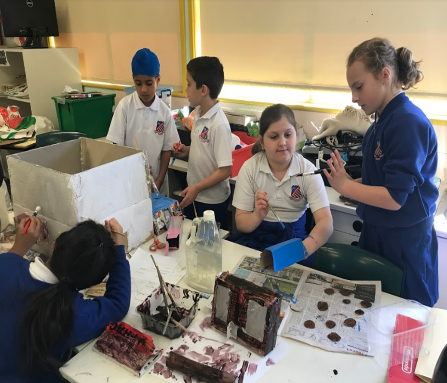 Teacher reflection on the unit and inquiry-based practicesWhat worked well?Using the expertise of staff members on the project such as IL and librarian who were previously trained in Project Based Learning.Working collaboratively with stage teachers during and after hours to ensure all teachers had a deep knowledge and understanding of the content and skills to be taught.Making students accountable and having authentic experiences. Gallery walks where students learnt to appreciate critiques from their peers- this enabled them to use feedback to improve their design. Involving community through our celebration of the project where students presented their model and PowerPoint displays to parents, teachers, peers and other community members.Continual reflection and evaluation of lessons by students and teachers was powerful as it allowed continuous success throughout the unit of work.What were our challenges?Time - Teachers needed to stay back after hours to design our inquiry-based unit of work. Extra stage meetings were needed.One of our stage teachers was absent due to illness which affected the planning and teaching of the project to his class.A few students had difficulty understanding their roles and responsibilitiesCopyright© State of New South Wales (Department of Education), 2019The copyright material in this publication is subject to the Copyright Act 1968 (Cth), and is owned by the NSW Department of Education or, where indicated, by a party other than the NSW Department of Education. Copyright material which is owned by the NSW Department of Education is licensed under a Creative Commons Attribution 4.0 International (CC BY 4.0) licence.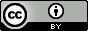 This licence allows you to:share – copy and redistribute the material in any medium or formatadapt – remix, transform and build upon the material for any purpose, even commercially.Attribution should be given to:© State of New South Wales (Department of Education), 2019.Material in this publication not available under a Creative Commons licence includes:the Department of Education logo, other logos and trademark-protected materialmaterial owned by a third party that has been reproduced with permission. Permission will need to be obtained from the third party to re-use this material.If this publication contains your work and you have an objection to such content, please contact legal@det.nsw.edu.au.Links to third-party websitesIf you use the links provided in this publication to access a third party’s website, you acknowledge that the terms of use, including licence terms set out on the third party’s website apply to the use which may be made of the materials on that third party’s website or where permitted by the Copyright Act 1968 (Cth).The department accepts no responsibility for content on third-party websites.GeographySustainabilityVisual ArtsGE2-2 describes the ways people, places and environments interactGE2-3 examines differing perceptions about the management of places and environmentsDesigning action for sustainability requires an evaluation of past practices, the assessment of scientific and technological developments, balanced judgments based on projected future economic, social and environmental impacts.VAS2.2: uses the forms to suggest the qualities of subject matter investigate various construction techniques and spatial arrangements suited to the interpretation of selected subject matter in sculpture and in other three-dimensional work including installations and ceramics.VAS2.4: identifies connections between subject matter in artworks and what they refer to, and appreciates the use of particular techniquesidentifies resemblances between subject matter in artworks and the features of things as they exist in the world, recognising similarities and differences in how things are represented in the artworksexpresses opinions about how well subject matter that is represented in particular forms refers to the world, and appreciates the skills involved to achieve these effectsto talk and writes about the meaning of artworks in terms of how subject matter realistically represents things in the world.Intellectual quality 
Where are the students now?Significance
Why does the learning matter?Deep understandingWhat do we want our students to learn?Explicit quality criteriaHow will we know the students get there?The students in Stage 2 have a limited understanding of Sydney Metro. Based on pre-assessment data almost 100% of students have very little understanding of sustainability and this will need to be a focus in English to build background knowledge. Through English lessons the students will immerse in content knowledge about the Sydney Metro and sustainability. This will become their focus in reading and writing.Our students are engaged learners who seek a challenge and are highly motivated.Sydney Metro is part of the students’ future lives. It is a real world connection that will impact their ability to move around Sydney with the estimated finish date of 2019 for stage 1 and 2024 for stage 2. By this time, the cohort of Stage 2 students who piloted this unit will be approximately 14 years old. It is highly likely that they will use the Sydney Metro from the Bankstown Station as a form of travel. We need to teach our students the importance of making sustainable decisions for the benefit of future generations.The general capabilities of the NSW syllabus identify the following areas that will be a focus of our project: sustainabilityinformation and communication technology capability.Geography – sustainabilityWe want our students to have a deep understanding of how Sydney Metro designers have taken measures to minimise their impact on the environment. We want them to apply this knowledge of sustainability to creatively design and create a sustainable train station of the future. CreativityWe want our students to become creative thinkers who take risks in their learning and have the ability to generate new ideas. Through this project we will be focusing on the student’s creative resolution. This is teaching the students how to use the design thinking process and feedback to think creatively to redesign and improve their train stations.Teachers will use formative assessment strategies to assess students against the explicit learning intention and success criteria throughout each part of the project. Individually: Students will be pre and post assessed using a ‘Know, want-to-know, learnt’ (KWL) chart. This will assess student understanding across a range of content, including:heritageenergy and carbondemolition, waste and recyclingbiodiversity (plants)climate change (air quality)water use and efficiencynoise pollution.Students will be assessed against a success criteria with a focus on: creativity resolution KWL chart assessing knowledge of sustainabilitysustainable train stationpresentation of learning using the design thinking process.WeekMethod of inquiry
Design thinking processLesson 1Lesson 2Lesson 31IntroductionPre assessmentKWL chartIntroduction to project and building background knowledgeVideo introducing Sydney Metro such as ‘Sydney Metro: Fast Tracking the Future education program an introduction for primary school students’ (Transport for NSW, 2019) (4 minutes 1 second)Video: Sydney Metro project update (advanced). See Australia's Biggest Public Transport Project | Sydney Metro for the latest video.Building background knowledgeWhy are we doing the project? (Purpose)2–3Define the challengeBuilding background knowledge Why is Sydney Metro important?To reduce traffic congestion Growing populationNew suburbsShare the driving question: How can we as architects design a sustainable train station of the future?Building background knowledge – Why is Sydney Metro (or the metro) important?Easy access to the cityProvide more workDecrease noise pollutionTo save and conserve energy and carbon in our environmentTo save moneyBuilding background knowledge – What is ‘sustainability’?HeritageEnergy and carbonDemolition waste and recyclingBiodiversity (plants)Climate change (air quality)Water use and efficiencyNoise pollution4–5Brainstorm ideasImprove/redesignStage 3 Joeys Cup winners present their sustainable city.Choose teamsIntroduce the assessment success criteria Introduce the design thinking model PBL Consulting 2016) as a process that can guide inquiry.In teams, brainstorm how you are going to make your train station sustainable. Outline at least 5 elements of sustainability you will include. Use the design thinking process poster and the brainstorm scaffold on page 22 of this document. Provide an example or two if needed.Plan/designReview your ideas from the brainstorm session. Pick the best ones and sketch out some preliminary designs.AssessmentAssess students against the success criteria - creativity.What resources will be needed?How will they source them? Refer to success criteria.WeekMethod of inquiry
Design thinking processLesson 1 and 2Lesson 36Improve/redesignPlanCreate train stationGallery walkStudents provide feedback to improve the ideas generated in their brainstorm from the previous lesson.Refer to the brainstorm scaffold on page 22 of this document. Develop and communicate a gallery walk feedback protocol (for example. feedback needs to be kind, specific and helpful Ron Berger) and conduct a gallery walk. See the NSW Department of Education’s ‘How do I use a gallery walk’ for ideas.Students undertake a gallery walk and use the peer feedback to improve their design.Refer to success criteria.Use the SCAMPER model to improve plans from the previous lesson. Cards to support this activity may be found on pages 18-21 of this document. AssessmentAssess students against the success criteria – creativityUse the gallery walk feedback protocols. This time students give each other feedback using two stars and a wish.WeekMethod of inquiry
Design thinking processLesson 1Lesson 2 and 37Improve/redesignImprove design using student feedback from previous lesson.Assessment:Assess students against the success criteria – creativity.Put final touches on train stations. Assessment: Assess students against the success criteria – sustainable train station.WeekMethod of inquiry
Design thinking processLesson 1, 2 and 38Create presentationRefer to the success criteria. If you have access to technology, students can be encouraged to use a range of digital presentation tools including Google Slides Microsoft PowerPointApple Keynote or others.WeekMethod of inquiry
Design thinking processLesson 1Lesson 2Lesson 39SpeechesCatch upSpeeches and presentationsAssessment:Assess students against the success criteria.Speeches and presentationsAssessment:Assess students against the success criteria.10Share and designSpeeches and presentationsAssessment:Assess students against the success criteria.Exhibition in the hall and invite the communityPost assessment: Using the KWL chart, and the post assessment sheet on page 20-22 of this document, assess students against the success criteria – KWL.CriteriaPresentationCreativityWe have used the design thinking process to redesign and improve our train station.We have used peer feedback to redesign and improve our train station design. We have used the SCAMPER model to improve our design.KWL (knowledge of sustainability)I have explained my understanding of sustainability on the KWL chart including:heritageenergy and carbondemolition waste and recyclingbiodiversity (plants)climate change (air quality)water use and efficiencynoise pollution.Sustainability train stationWe have used all recycled materials to make our train station.We have at least 5 elements of sustainability in our train station.Our model is strong and can stand on its own.Our model looks appealing and interesting.We have a labelled sketch of our design including the elements of sustainability. We have included resources used in our labelled sketch.PresentationOur presentation includes:what we did at each stage of the design thinking processa definition of 'sustainability', in our own words information on the measures that were taken to minimise the impact of Sydney Metro on the environment, in our own wordsrelevant and informative images/photosWeekResourcesTeaching and learning sequenceWeeks 1-3KWL ChartVideo linksJournals(Optional) Information and communication technologies (ICT) for students to record their initial inquiriesLearning intentionWe are learning about:sustainabilityelements of sustainabilitythe connection between elements of sustainability and Sydney Metro.Success criteriaTo be successful we will:ask questions and understand how to use the marking criteria to achieve success understand the design thinking process.Inquiry questionsWhat is sustainability?What are elements of sustainability?What elements of sustainability have considered by Sydney Metro?Weeks 4-5Joeys Cup Pictures of Joeys Cup 2017 ChallengeSTEM roles resource on page 15 of this document.Sticky notesDesign thinking process posterPoster Plan/design proforma on page 13 of this document. 1 per group printed on A3 paper.1 folder per group to organise their resources1 copy of the marking criteria per group for folders.Learning intentionWe are learning about:our Sydney Metro project and how we will be assessed the design thinking process.Success criteriaTo be successful we will:ask questions and understand how to use the marking criteria to achieve success understand the design thinking process.Inquiry questionsWhat is sustainability?What are elements of sustainability?What elements of sustainability have considered by Sydney Metro?Share the Joeys Cup winning design and trophy. Discuss the Joeys Cup challenge and share pictures of the dayChoosing teams: Do not reveal to the students that you will be using this information to choose the teams. Discuss STEM roles and ask students to choose two that best describe them. Roles include challenge captain, materials master, testing coordinator, chief architect and rapid reporter. Students put their names on two sticky notes and place them against STEM roles on posters around the room. The teacher takes this information and their knowledge of the students to create strong teams. Introduce the assessment success criteriaExplain to the students that this is what success looks like and it is how the teachers will be assessing them.Introduce the design thinking model as a process of inquiryExplain to the students that we will be using this process throughout each stage of the project. Display the design thinking poster.Learning intentionWe are learning about:plan our train station design.Success criteriaTo be successful we will:work as a team to sketch a train station design with 5 elements of sustainabilityExplain to the students that we are in the planning phase of the design thinking process.Display the design thinking process poster (PBL Consulting, 2016) on interactive whiteboard.Remind the students about the criteria for marking the train station. Display this on interactive whiteboard.Using the plan/design proforma, in project teams the students sketch a draft of their train station designs. They outline what elements of sustainability they will address, what resources they will need and how they will get those resources.6Sticky notesGallery Walk instructions on page 15 of this documentLearning intentionWe are learning about:get feedback to improve our design use a gallery walk to give each other feedback.7-8Recycled materialsDesign thinking process posterSTEM roles poster(Optional) Computers, laptops, iPads or other ICT resourcesStationeryLearning intentionWe are learning about:make the train station using our design from the previous weekgive feedback to each group.Success criteriaTo be successful we will:modify design model using feedback from our peersrefer to the design thinking process.Students build their design over the next two weeks. Remind students of their roles and responsibilities.9(Optional) Computers, laptops, iPads or other ICT resourcesSuccess criteria on page 7 of this documentDesign thinking process posterJournalsLearning intentionWe are learning about:complete our model of a train stationpresent our project.Success criteriaTo be successful we will:work collaboratively to present our model and presentationrefer to the criteria to ensure all questions are answeredaddress the elements of sustainability used in the projectdefine what is sustainabilityuse evidence and photos in our presentation.10(Optional) Computers, laptops, iPads or other ICT resources(Optional) The school hall as presentation spaceLearning intentionWe are learning about:present our model and presentation to the community(optional) use a digital presentation software, for example Google Slides, PowerPoint or Keynote.Success criteriaTo be successful we will:present to the community and explain our projectsaddress the elements used on our modelshow how we have linked the ideas for our design to the measures taken by Sydney Metro when they designed the Metro.KWhat I know or think I knowWWhat I want to knowLWhat I learntSketch your design (include your 5 elements of sustainability)What resources will be needed?Where will you get your resources from?Set-upHang posters and distribute sticky notes.5 minutesGallery walk and feedbackSilently record feedback on posters using sticky notes with reflections starting with ‘I like’ and ‘I wonder’.Give at least one ‘I like’ and one ‘I wonder’ per poster.20 minutesReflectionReflect on the feedback to revise and improve your work.5 minutesTOTAL30 minutesChallenge leaderOrganiser of resourcesBuilderTesterReporterCommunicate the team’s decisions.Encourage and support team members to do their job.Record information on the lab sheet on behalf of the team.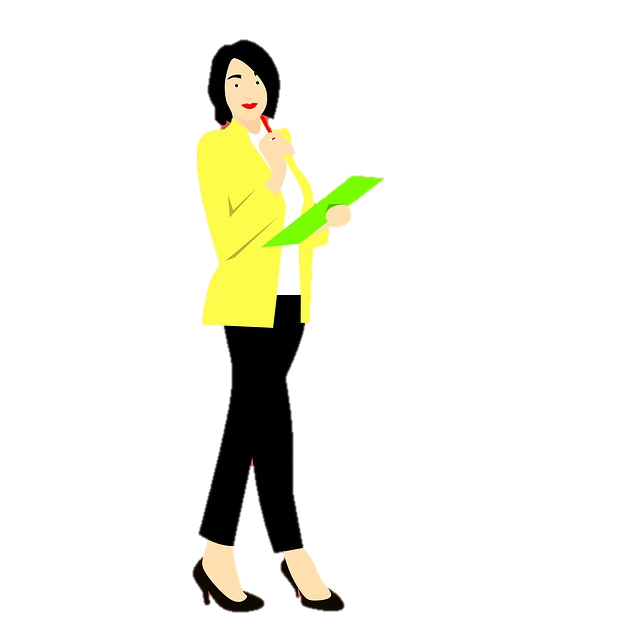 Organise and gather the team’s resources.Research and communicate the best way to use the resources to the team.Help other team membersuse resources correctly. Request resources if necessary.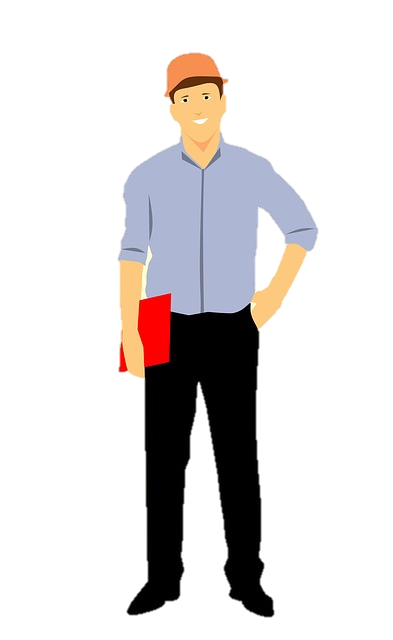 Coordinate building as needed.Decide which ideas to build.Suggest when a test might be needed for the challenge.Make sure the team is building in a safe way.Ask for help building if needed.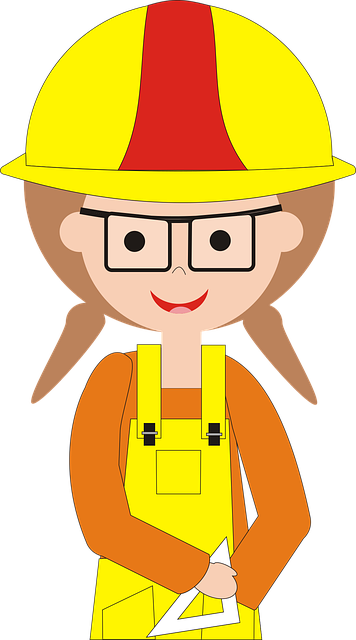 Decide when ideas need to be tested.Create and coordinate tests of the team’s ideas.Determine when the team is successful in the challenge.Ask for additional time to test if needed.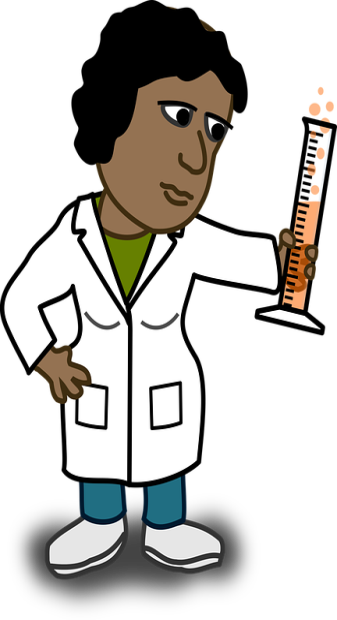 Share the team’s ideas.Explain the team’s solution.Describe any challenges the team encounters.Answer any questions from others about the challenge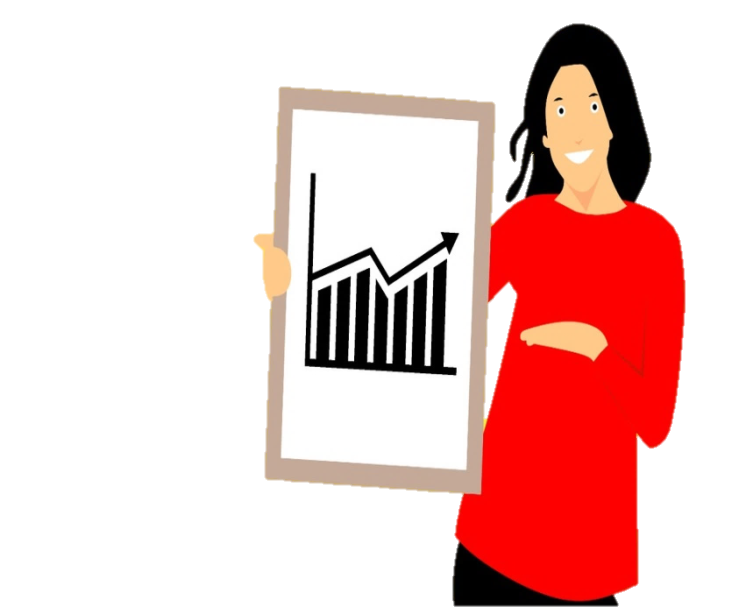 Sustainability consideration 1:Sustainability consideration 2:Resources needed:Resources needed:Sustainability consideration 3:Sustainability consideration 4:Resources needed:Resources needed:Sustainability consideration 5Resources needed:Sustainability‘What is sustainability?’ (MacomiKids, 2013) (2 minutes 53 seconds)
https://youtu.be/gTamnlXbgqcSustainable energy‘Renewable energy’ (Stephen Berger, 2016) (4 minutes 52 seconds)
https://youtu.be/1sI_ot8qoXE‘Different sources of energy, using energy responsibly. Educational video for kids’ (KidsEduc , 2014) (18 minutes 40 seconds)
https://youtu.be/wMOpMka6PJI‘Renewable energy explained in 2 ½ minutes’ (Dane Bliss Design, 2015) (2 minutes 40 seconds)
https://youtu.be/KEeH4EniM3ECarbon sustainability‘Explaining carbon neutrality’ (ACCIONA, 2016) (2 minutes 25 seconds)
https://youtu.be/9pPsso2acewNoise pollution‘What is noise pollution?’ (Cine Kids, 2014) (1 minute 15 seconds) https://youtu.be/O1-W7gz6ZnkAir quality‘Air pollution for kids’ (It’s AumSum Time, 2015) (4 minutes 57 seconds) https://youtu.be/sAKyhfxxr7sBiodiversity and sustainability‘Why is biodiversity so important?’ (Ted-Ed, 2015) (4 minutes 18 seconds) https://youtu.be/GK_vRtHJZu4‘Sustainability and biodiversity’ (Erin Mitchell, 2013) (9 minutes and 18 seconds) https://youtu.be/JUCOycwy-fYWater pollution‘Water pollution for kids’ (It’s AumSum Time) (2 minutes 47 seconds) https://youtu.be/93BqLewm3bA‘Animated lesson to learn about water pollution’ (Turtlediary, 2012) (3 minutes 1 second) 
https://youtu.be/y1ObvXZDQNsHeritage‘Modern infrastructure development and heritage restoration working together in Jaipur, India’ (Livable Cities, 2017) (6 minutes 53 seconds) https://youtu.be/eVfyEkxT2zMEnergy‘Energy: The Dr. Bincos Show’ (Peekaboo Kids, 2015) (4 minutes 13 seconds) https://youtu.be/Q0LBegPWzrg‘What is energy? Lesson for Kids’ (25SDA, 2013) (1 minute 14 seconds) https://youtu.be/wyVF6R9e6xEClimate change‘Climate change: Crash course kids #41.2’ (Crash Course Kids, 2016) (3 minutes 40 seconds) 
https://youtu.be/SzcGTd8qWTg